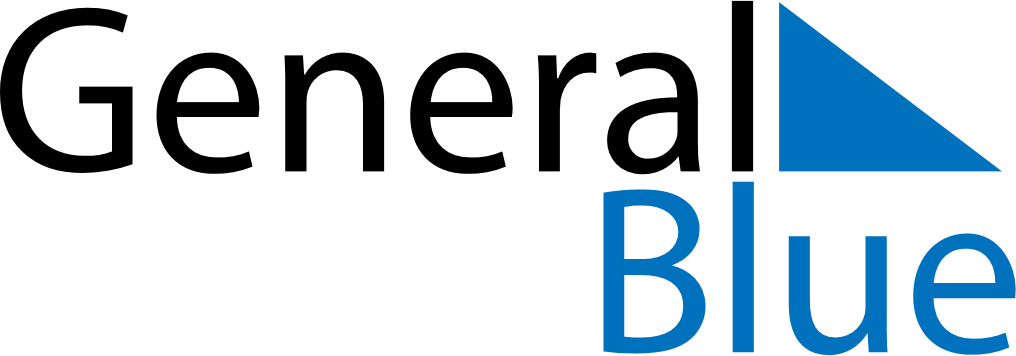 February 2025February 2025February 2025February 2025February 2025February 2025IcelandIcelandIcelandIcelandIcelandIcelandMondayTuesdayWednesdayThursdayFridaySaturdaySunday1234567891011121314151617181920212223Woman’s Day2425262728NOTES